.Intro: 72 counts. No tag, No restart.快乐的一天拍数：32 拍面：4 面等级：绝对初级编舞：余国英2017 年9 月音乐：《快乐的一天开始了》来自少儿歌曲音乐长度：3 分07 秒前奏：72 拍无间奏无重新开始[1-8] STEP TOUCH x4STYLE: Put your arms up and sway to R,L,R,L[1-8] 旁、并、旁、并、旁、并、旁、并手臂风格：双手上举同时摆向右、左、右、左[9-16] WALK FORWARD x3, TOGETHER, JUNMING JACK x2(Both your arms straight forward and turn wrists to outwardly for 2 times)(Put your hangs on both sides of your hips)[9-16] 走、走、走、走、开、并、开、并[17-24] STEP , TOGETHER, STEP TOUCH, FULL TURN(STYLE [1-4]: Sway the right arm clockwise around the right side then put the righthand at the right hip at 4 count.)[17-24] 旁、并、旁、点、360°全转(1-4 拍手臂风格:右手在右侧由前向后顺时针绕,第四拍的时候叉腰)[25-32] SWIVELS, HOLD, 1/4 TURN, STEP, STEPSTYLE : 1-4: Swivel front arms on the sides to L, R, L.[25-32] 转、转、转、停，上、转、踏、踏（手臂风格：1-4 手臂：在两侧转动肘关节，同时转向左，向右，向左，5-8 手臂：双手叉腰）REPEATHAVE YOUR FUN!重复祝您愉快！Connect: 331656671@qq.com 周亚军A Happy Day (zh)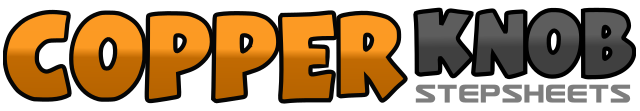 .......拍數:32牆數:4級數:Absolute Beginner.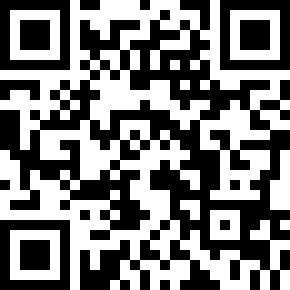 編舞者:Yu Guo Ying (CN) - 2017年09月Yu Guo Ying (CN) - 2017年09月Yu Guo Ying (CN) - 2017年09月Yu Guo Ying (CN) - 2017年09月Yu Guo Ying (CN) - 2017年09月.音樂:Kuai Le De Yi Tian Kai Shi Le (快樂的一天開始了)Kuai Le De Yi Tian Kai Shi Le (快樂的一天開始了)Kuai Le De Yi Tian Kai Shi Le (快樂的一天開始了)Kuai Le De Yi Tian Kai Shi Le (快樂的一天開始了)Kuai Le De Yi Tian Kai Shi Le (快樂的一天開始了)........1 2Step R to R side, Touch L next to R3 4Step L to L side, Touch R next to L5 6Step R to R side, Touch L next to R7 8Step L to L side, Touch R next to L1 2右脚向右一步，左脚并点3 4左脚向左一步，右脚并点5 6右脚向右一步，左脚并点7 8左脚向左一步，右脚并点1 2Walk forward R,L3 4Walk forward R, Step L together5 6Jump to air and land R to R side L to L side, Jump to air and land foot together7 8Jump to air and land R to R side L to L side, Jump to air and land foot together1 2右脚向前走一步，左脚向前走一步(两手臂前伸，手腕向外转动2 次)3 4右脚向前走一步，左脚向前走一步（双手叉腰）5 6双脚跳开，双脚跳并7 8双脚跳开，双脚跳并1 2Step R to R side, Step L next to R3 4Step R to R side,Touch L next to R5 6 7 8Turn L around while Stepping L, R, L, R1 2右脚向右一步，左脚并右脚3 4右脚向右一步，左脚并点5 6 7 8左脚开始向左转一圈1 2Swivel both heels to R, Swivel both toes to R3 4Swivel both heels to R, Hold5 6Step R forward, Turn 1/4 R weight to L,7 8Step R in place, Step L in place5-8Put your hangs on both sides of your hips1 2两脚跟同时向右转，前脚掌向右转3 4两脚跟同时向右转，停5 6右脚向前一步，左转90°重心回到左脚7 8右脚原地踏一步，左脚原地踏一步